2. HAFTA2. HAFTA2. HAFTA2. HAFTAONLINE/YÜZ YÜZEGÜNSAATKONUÖĞRETİM ÜYESİONLINE/YÜZ YÜZE06 Aralık 2021Pazartesi09.00-09.50Klinik beceri (telafi IV enjeksiyon ve hijyen -Teorik Group 3a-b-c-d, 4a-b-c-d)Acil Tıp AD Öğretim ÜyeleriYÜZ YÜZE (T215)06 Aralık 2021Pazartesi10.00-10.50Klinik beceri Pratik Grup 3a-b-cAcil Tıp AD Öğretim ÜyeleriYÜZ YÜZE 06 Aralık 2021Pazartesi11.00-11.50Klinik beceri Pratik Grup 3d-4a-bAcil Tıp AD Öğretim ÜyeleriYÜZ YÜZE 06 Aralık 2021Pazartesi12.00-12.50Klinik beceri Pratik Grup 4c-dAcil Tıp AD Öğretim ÜyeleriYÜZ YÜZE06 Aralık 2021Pazartesi13.00-13.30Öğle yemeği06 Aralık 2021Pazartesi1330-14.20Serbest çalışma06 Aralık 2021Pazartesi14.30-15.20Serbest çalışma06 Aralık 2021Pazartesi15.30-16.20Serbest çalışma06 Aralık 2021Pazartesi16.30-17.20Serbest çalışma07 Aralık 2021Salı09.00-09.50Serbest çalışma07 Aralık 2021Salı10.00-10.50Serbest çalışma07 Aralık 2021Salı11.00-11.50Sitrik asit döngüsü Prof. Dr. Gülnur ANḊİCANONLINE07 Aralık 2021Salı12.00-12.50Sitrik asit döngüsüProf. Dr. Gülnur ANḊİCANONLINE07 Aralık 2021Salı13.00-13.30Öğle yemeği07 Aralık 2021Salı1330-14.20Glikojen metabolizmasıProf. Dr. Gülnur ANḊİCANONLINE07 Aralık 2021Salı14.30-15.20Glikojen metabolizması Prof. Dr. Gülnur ANḊİCANONLINE07 Aralık 2021Salı15.30-16.20Serbest çalışma07 Aralık 2021Salı16.30-17.20Serbest çalışma8 Aralık 2021Çarşamba09.00-09.50Serbest çalışma8 Aralık 2021Çarşamba10.00-10.50Oral kavite histolojisiProf. Dr. B. Zuhal ALTUNKAYNAKYÜZ YÜZE (T412)8 Aralık 2021Çarşamba11.00-11.50Oral kavite histolojisiProf. Dr. B. Zuhal ALTUNKAYNAKYÜZ YÜZE (T412)8 Aralık 2021Çarşamba12.00-12.50GİRİŞİMCİLİK8 Aralık 2021Çarşamba13.00-13.30Öğle yemeği8 Aralık 2021Çarşamba1330-14.20Klinik beceri (IV enjeksiyon yapma + Damar yolu açabilme Teorik Group 1a-b-c) Acil Tıp AD Öğretim ÜyeleriYÜZ YÜZE(T412)8 Aralık 2021Çarşamba14.30-15.20Klinik beceri Pratik Grup 1aAcil Tıp AD Öğretim ÜyeleriYÜZ YÜZE8 Aralık 2021Çarşamba15.30-16.20Klinik beceri Pratik Grup 1bAcil Tıp AD Öğretim ÜyeleriYÜZ YÜZE8 Aralık 2021Çarşamba16.30-17.20Klinik beceri Pratik Grup 1cAcil Tıp AD Öğretim ÜyeleriYÜZ YÜZE09 Aralık 2021Perşembe09.00-09.50Serbest çalışma09 Aralık 2021Perşembe10.00-10.50Serbest çalışma09 Aralık 2021Perşembe11.00-11.50Glukoneojenez ve kan şekerinin kontrolüProf. Dr. Gülnur ANḊİCANONLINE09 Aralık 2021Perşembe12.00-12.50Glukoneojenez ve kan şekerinin kontrolüProf. Dr. Gülnur ANḊİCANONLINE09 Aralık 2021Perşembe13.00-13.30Öğle yemeği09 Aralık 2021Perşembe1330-14.20Pentoz fosfat yolu ve diğer heksozlarınMetabolizmalarıProf. Dr. Gülnur ANḊİCANONLINE09 Aralık 2021Perşembe14.30-15.20Pentoz fosfat yolu ve diğer heksozlarınMetabolizmalarıProf. Dr. Gülnur ANḊİCANONLINE09 Aralık 2021Perşembe15.30-16.20Serbest çalışma09 Aralık 2021Perşembe16.30-17.20Serbest çalışma10 Aralık 2021Cuma09.00-09.50StreptokoklarDr. Öğr. Üyesi Aydın AydınlıYÜZ YÜZE (T216)10 Aralık 2021Cuma10.00-10.50StreptokoklarDr. Öğr. Üyesi Aydın AydınlıYÜZ YÜZE (T216)10 Aralık 2021Cuma11.00-11.50Karın ön duvarıProf. Dr. Yüksel AYDARYÜZ YÜZE (T216)10 Aralık 2021Cuma12.00-12.50Karın ön duvarıProf. Dr. Yüksel AYDARYÜZ YÜZE (T216)10 Aralık 2021Cuma13.00-13.30Öğle yemeği10 Aralık 2021Cuma1330-14.20Gastrointestinal kanalada motilite ve peristaltizm Doç. Dr. Güldal İ. GÜLTEKİNYÜZ YÜZE (T216)10 Aralık 2021Cuma14.30-15.20Gastrointestinal kanalada motilite ve peristaltizm Doç. Dr. Güldal İ. GÜLTEKİNYÜZ YÜZE (T216)10 Aralık 2021Cuma15.30-16.20LAB 1. Cavitas oris , anterior abdominal wallAnatomi AD. Öğr. ÜyeleriYÜZ YÜZE 10 Aralık 2021Cuma16.30-17.20LAB 1. Cavitas oris , anterior abdominal wallAnatomi AD. Öğr. ÜyeleriYÜZ YÜZE 3. HAFTA3. HAFTA3. HAFTA3. HAFTAONLINE/YÜZ YÜZEGÜNSAATKONUÖĞRETİM ÜYESİONLINE/YÜZ YÜZE13 Aralık 2021Pazartesi09.00-09.50Serbest çalışma13 Aralık 2021Pazartesi10.00-1.50Serbest çalışma13 Aralık 2021Pazartesi11.00-11.50Midede sindirim Doç. Dr. Güldal İ. GÜLTEKİNYÜZ YÜZE (T412)13 Aralık 2021Pazartesi12.00-12.50Midede sindirim Doç. Dr. Güldal İ. GÜLTEKİNYÜZ YÜZE (T412)13 Aralık 2021Pazartesi13.00-13.30Öğle yemeği13 Aralık 2021Pazartesi1330-14.20Özefagus ve mide histolojisiProf. Dr. B.Zuhal ALTUNKAYNAKYÜZ YÜZE (T215)13 Aralık 2021Pazartesi14.30-15.20Özefagus ve mide histolojisiProf. Dr. B.Zuhal ALTUNKAYNAKYÜZ YÜZE (T215)13 Aralık 2021Pazartesi15.30-16.20PeritoneumProf. Dr. Yüksel AYDARYÜZ YÜZE (T215)13 Aralık 2021Pazartesi16.30-17.20PeritoneumProf. Dr. Yüksel AYDARYÜZ YÜZE (T215)14 Aralık 2021Salı09.00-09.50Klinik beceri (IV enjeksiyon yapma + Damar yolu açabilme Teorik Group 1d, 2a-b) Acil Tıp AD Öğretim ÜyeleriYÜZ YÜZE(T412)14 Aralık 2021Salı10.00-10.50Klinik beceri Pratik Grup 1dAcil Tıp AD Öğretim ÜyeleriYÜZ YÜZE14 Aralık 2021Salı11.00-11.50Klinik beceri Pratik Grup 2aAcil Tıp AD Öğretim ÜyeleriYÜZ YÜZE14 Aralık 2021Salı12.00-12.50Klinik beceri Pratik Grup 2bAcil Tıp AD Öğretim ÜyeleriYÜZ YÜZE14 Aralık 2021Salı13.00-13.30Öğle yemeği14 Aralık 2021Salı1330-14.20Oropharynx ve OesophagusProf. Dr. Yüksel AYDARYÜZ YÜZE (T215)14 Aralık 2021Salı14.30-15.20Oropharynx ve OesophagusProf. Dr. Yüksel AYDARYÜZ YÜZE (T215)14 Aralık 2021Salı15.30-16.20LAB 2: Cavitas Oris,  Glandula Salivaria ve Dentes, Karın ön duvarı, Peritoneum, Pharynx, Oesophagus ve Gaster (mide)Anatomi AD. Öğr. ÜyeleriYÜZ YÜZE 14 Aralık 2021Salı16.30-17.20LAB 2: Cavitas Oris,  Glandula Salivaria ve Dentes, Karın ön duvarı, Peritoneum, Pharynx, Oesophagus ve Gaster (mide)Anatomi AD. Öğr. ÜyeleriYÜZ YÜZE 15 Aralık 2021Çarşamba09.00-09.50Serbest çalışma15 Aralık 2021Çarşamba10.00-10.50Karaciğer ve safranın fonskiyonu Doç. Dr. Güldal İ. GÜLTEKİNYÜZ YÜZE (T412)15 Aralık 2021Çarşamba11.00-11.50Karaciğer ve safranın fonskiyonu Doç. Dr. Güldal İ. GÜLTEKİNYÜZ YÜZE (T412)15 Aralık 2021Çarşamba12.00-12.50GİRİŞİMCİLİK15 Aralık 2021Çarşamba13.00-13.30Öğle yemeği15 Aralık 2021Çarşamba1330-14.20̇İnce ve Kalın BağırsaklarDr. Öğr. Üyesi Hilal EREN GÖZELYÜZ YÜZE (T412)15 Aralık 2021Çarşamba14.30-15.20̇İnce ve Kalın BağırsaklarDr. Öğr. Üyesi Hilal EREN GÖZELYÜZ YÜZE (T412)15 Aralık 2021Çarşamba15.30-16.20Neisseria - MoraxellaProf. Dr. A. Demet KAYAONLINE15 Aralık 2021Çarşamba16.30-17.20Neisseria - MoraxellaProf. Dr. A. Demet KAYAONLINE16 Aralık 2021Perşembe09.00-09.50Aerob Gram (-) küçük basillerDr. Öğr. Üyesi Kevser ATALIKONLINE16 Aralık 2021Perşembe10.00-10.50Aerob Gram (-) küçük basillerDr. Öğr. Üyesi Kevser ATALIKONLINE16 Aralık 2021Perşembe11.00-11.50Non-esansiyel amino asitlerin biyosenteziDr. Öğr. Üyesi Sercan KAPANCIKONLINE16 Aralık 2021Perşembe12.00-12.50Non-esansiyel amino asitlerin biyosenteziDr. Öğr. Üyesi Sercan KAPANCIKONLINE16 Aralık 2021Perşembe13.00-13.30Öğle yemeği16 Aralık 2021Perşembe1330-14.20Amino asitlerin özel ürünlere dönüştürülmesiDr. Öğr. Üyesi Hadi KARİMKHANONLINE16 Aralık 2021Perşembe14.30-15.20Amino asitlerin özel ürünlere dönüştürülmesiDr. Öğr. Üyesi Hadi KARİMKHANONLINE16 Aralık 2021Perşembe15.30-16.20Gram(-) fakültatif anaerop bakterilerDr. Öğr. Üyesi Kevser ATALIKONLINE16 Aralık 2021Perşembe16.30-17.20Gram(-) fakültatif anaerop bakterilerDr. Öğr. Üyesi Kevser ATALIKONLINE17 Aralık 2021Cuma09.00-09.50Klinik beceri (IV enjeksiyon yapma + Damar yolu açabilme teorik grup 2c-d-3a)Acil Tıp AD Öğretim ÜyeleriYÜZ YÜZE(T412)17 Aralık 2021Cuma10.00-10.50Klinik beceri Pratik Grup 2cAcil Tıp AD Öğretim ÜyeleriYÜZ YÜZE17 Aralık 2021Cuma11.00-11.50Klinik beceri Pratik Grup 2dAcil Tıp AD Öğretim ÜyeleriYÜZ YÜZE17 Aralık 2021Cuma12.00-12.50Klinik beceri Pratik Grup 3aAcil Tıp AD Öğretim ÜyeleriYÜZ YÜZE17 Aralık 2021Cuma13.00-13.30Öğle yemeği17 Aralık 2021Cuma1330-14.20Gaster Prof. Dr. Yüksel AYDARONLINE17 Aralık 2021Cuma14.30-15.20GasterProf. Dr. Yüksel AYDARONLINE17 Aralık 2021Cuma15.30-16.20Intestinum tenue (duedenum)Prof. Dr. Yüksel AYDARONLINE17 Aralık 2021Cuma16.30-17.20Intestinum tenue (duoedenum)Prof. Dr. Yüksel AYDARONLINE4. HAFTA4. HAFTA4. HAFTA4. HAFTAONLINE/YÜZ YÜZEGÜNSAATKONUÖĞRETİM ÜYESİONLINE/YÜZ YÜZE20 Aralık 2021 Pazartesi09.00-09.50Intestinum tenue (jejenum , ileum)Prof. Dr. Yüksel AYDARYÜZ YÜZE (T412)20 Aralık 2021 Pazartesi10.00-10.50Intestinum tenue (jejenum, ileum)Prof. Dr. Yüksel AYDARYÜZ YÜZE (T412)20 Aralık 2021 Pazartesi11.00-11.50Yağ asidi oksidasyonu ve ketojenezProf. Dr. Gülden BURÇAKYÜZ YÜZE (T412)20 Aralık 2021 Pazartesi12.00-12.50Yağ asidi oksidasyonu ve ketojenezProf. Dr. Gülden BURÇAKYÜZ YÜZE (T412)20 Aralık 2021 Pazartesi13.00-13.30Öğle yemeği20 Aralık 2021 Pazartesi1330-14.20Sindirim Bezleri Histolojisi (Tükrük Bezleri, Karaciğer, Pankreas)Prof. Dr. Cengiz BAYÇUYÜZ YÜZE (T412)20 Aralık 2021 Pazartesi14.30-15.20Sindirim Bezleri Histolojisi (Tükrük Bezleri, Karaciğer, Pankreas)Prof. Dr. Cengiz BAYÇUYÜZ YÜZE (T412)20 Aralık 2021 Pazartesi15.30-16.20Intestinum crissum: Ceacum ve colonProf. Dr. Yüksel AYDARYÜZ YÜZE (T412)20 Aralık 2021 Pazartesi16.30-17.20Intestinum crissum: Ceacum ve colonProf. Dr. Yüksel AYDARYÜZ YÜZE (T412)21 Aralık 2021 Salı09.00-09.50Yağ asidi sentezi ve eikozanoidlerProf. Dr. Gülden BURÇAKONLINE21 Aralık 2021 Salı10.00-10.50Yağ asidi sentezi ve eikozanoidlerProf. Dr. Gülden BURÇAKONLINE21 Aralık 2021 Salı11.00-11.50Intestinum crissum: rectum ve anal canalProf. Dr. Yüksel AYDARYÜZ YÜZE (T412)21 Aralık 2021 Salı12.00-12.50Intestinum crissum: rectum ve anal canal Prof. Dr. Yüksel AYDARYÜZ YÜZE (T412)21 Aralık 2021 Salı13.00-13.30Öğle yemeği21 Aralık 2021 Salı1330-14.20Klinik beceri (IV enjeksiyon yapma + Damar yolu açabilme teorik grup 3b-c-d)Acil Tıp AD Öğretim ÜyeleriYÜZ YÜZE (T412)21 Aralık 2021 Salı14.30-15.20Klinik beceri Pratik Grup 3bAcil Tıp AD Öğretim ÜyeleriYÜZ YÜZE21 Aralık 2021 Salı15.30-16.20Klinik beceri Pratik Grup 3cAcil Tıp AD Öğretim ÜyeleriYÜZ YÜZE21 Aralık 2021 Salı16.30-17.20Klinik beceri Pratik Grup 3dAcil Tıp AD Öğretim ÜyeleriYÜZ YÜZE22 Aralık 2021 Çarşamba09.00-09.50Açilgliseroller ve sfingolipidlerin metabolizmalarıProf. Dr. Gülden BURÇAKONLINE22 Aralık 2021 Çarşamba10.00-10.50Açilgliseroller ve sfingolipidlerin metabolizmalarıProf. Dr. Gülden BURÇAKONLINE22 Aralık 2021 Çarşamba11.00-11.50Serbest çalışma22 Aralık 2021 Çarşamba12.00-12.50Serbest çalışma22 Aralık 2021 Çarşamba13.00-13.30Öğle yemeği22 Aralık 2021 Çarşamba1330-14.20Klinik beceri (IV enjeksiyon yapma + Damar yolu açabilme teorik grup 4a,-b-c-d)Acil Tıp AD Öğretim ÜyeleriYÜZ YÜZE(T412)22 Aralık 2021 Çarşamba14.30-15.20Klinik beceri Pratik Grup 4a-bAcil Tıp AD Öğretim ÜyeleriYÜZ YÜZE22 Aralık 2021 Çarşamba15.30-16.20Klinik beceri Pratik Grup 4cAcil Tıp AD Öğretim ÜyeleriYÜZ YÜZE 22 Aralık 2021 Çarşamba16.30-17.20Klinik beceri Pratik Grup 4dAcil Tıp AD Öğretim ÜyeleriYÜZ YÜZE 23 Aralık 2021 Perşembe09.00-09.50Kolesterol metabolizmasıProf. Dr. Gülden BURÇAKONLINE23 Aralık 2021 Perşembe10.00-10.50Kolesterol metabolizmasıProf. Dr. Gülden BURÇAKONLINE23 Aralık 2021 Perşembe11.00-11.50Pankreasın ekzokrin fonksiyonlarıDoç. Dr. Güldal İ. GÜLTEKİNYÜZ YÜZE (T412)23 Aralık 2021 Perşembe12.00-12.50Pankreasın ekzokrin fonksiyonlarıDoç. Dr. Güldal İ. GÜLTEKİNYÜZ YÜZE (T412)23 Aralık 2021 Perşembe13.00-13.30Öğle yemeği23 Aralık 2021 Perşembe1330-14.20EnterobactericeaeProf. Dr. A. Demet KAYAYÜZ YÜZE (T215)23 Aralık 2021 Perşembe14.30-15.20EnterobactericeaeProf. Dr. A. Demet KAYAYÜZ YÜZE (T215)23 Aralık 2021 Perşembe15.30-16.20EnterobactericeaeProf. Dr. A. Demet KAYAYÜZ YÜZE (T215)23 Aralık 2021 Perşembe16.30-17.20Serbest çalışma24 Aralık 2021 Cuma09.00-09.50Bağışıklık sistemi Doç. Dr. Güldal İ. GÜLTEKİNONLINE24 Aralık 2021 Cuma10.00-10.50Bağışıklık sistemi Doç. Dr. Güldal İ. GÜLTEKİNONLINE24 Aralık 2021 Cuma11.00-11.50Lipid transportu ve depolanmasıProf. Dr. Gülden BURÇAKYÜZ YÜZE (T215)24 Aralık 2021 Cuma12.00-12.50Lipid transportu ve depolanmasıProf. Dr. Gülden BURÇAKYÜZ YÜZE (T215)24 Aralık 2021 Cuma13.00-13.30Öğle yemeği24 Aralık 2021 Cuma1330-14.20LAB 1: Sindirim Sistemi Organları (Gruplar 3-4)Histoloji AD. Öğr. ÜyeleriYÜZ YÜZE24 Aralık 2021 Cuma14.30-15.20LAB 1: Sindirim Sistemi Organları (Gruplar 3-4)Histoloji AD. Öğr. ÜyeleriYÜZ YÜZE24 Aralık 2021 Cuma15.30-16.20LAB 1: Sindirim Sistemi Organları (Gruplar 1-2)Histoloji AD. Öğr. ÜyeleriYÜZ YÜZE24 Aralık 2021 Cuma16.30-17.20LAB 1: Sindirim Sistemi Organları (Gruplar 1-2)Histoloji AD. Öğr. ÜyeleriYÜZ YÜZE5. HAFTA5. HAFTA5. HAFTA5. HAFTA5. HAFTAONLINE/YÜZ YÜZEGÜNGÜNSAATKONUÖĞRETİM ÜYESİONLINE/YÜZ YÜZE27 Aralık 2021Pazartesi09.00-09.5009.00-09.50Serbest çalışma27 Aralık 2021Pazartesi10.00-10.5010.00-10.50İnce ve Kalın Barsaklarda Sindirim ve EmilimDoç. Dr. Güldal İ. GÜLTEKİNYÜZ YÜZE (T412)27 Aralık 2021Pazartesi11.00-11.5011.00-11.50İnce ve Kalın Barsaklarda Sindirim ve EmilimDoç. Dr. Güldal İ. GÜLTEKİNYÜZ YÜZE (T412)27 Aralık 2021Pazartesi12.00-12.5012.00-12.50Serbest çalışma27 Aralık 2021Pazartesi13.00-13.3013.00-13.30Öğle yemeği27 Aralık 2021Pazartesi13.30-14.2013.30-14.20Shigella, SalmonellaProf. Dr. A. Demet KAYAYÜZ YÜZE (T412)27 Aralık 2021Pazartesi14.30-15.2014.30-15.20Shigella, SalmonellaProf. Dr. A. Demet KAYAYÜZ YÜZE (T412)27 Aralık 2021Pazartesi15.30-16.2015.30-16.20Shigella, SalmonellaProf. Dr. A. Demet KAYAYÜZ YÜZE (T412)27 Aralık 2021Pazartesi16.30-17.2016.30-17.20Serbest çalışma28 Aralık 2021Salı09.00-09.5009.00-09.50Serbest çalışma28 Aralık 2021Salı10.00-10.5010.00-10.50Serbest çalışma28 Aralık 2021Salı11.00-11.5011.00-11.50Protein katabolizması ve amino asit azotununMetabolizmasıDr. Öğr. Üyesi Sercan KAPANCIKYÜZ YÜZE (T412)28 Aralık 2021Salı12.00-12.5012.00-12.50Protein katabolizması ve amino asit azotununMetabolizmasıDr. Öğr. Üyesi Sercan KAPANCIKYÜZ YÜZE (T412)28 Aralık 2021Salı13.00-13.3013.00-13.30Öğle yemeği28 Aralık 2021Salı1330-14.201330-14.20LAB 1: Kan yayması (Grup 4)Fizyoloji AD. Öğr. ÜyeleriYÜZ YÜZE28 Aralık 2021Salı14.30-15.2014.30-15.20LAB 1: Kan yayması (Grup 3)Fizyoloji AD. Öğr. ÜyeleriYÜZ YÜZE28 Aralık 2021Salı15.30-16.2015.30-16.20LAB 1: Kan yayması (Grup 2)Fizyoloji AD. Öğr. ÜyeleriYÜZ YÜZE28 Aralık 2021Salı16.30-17.2016.30-17.20LAB 1: Kan yayması (Grup 1)Fizyoloji AD. Öğr. ÜyeleriYÜZ YÜZE29 Aralık 2021Çarşamba09.00-09.5009.00-09.50Serbest çalışma29 Aralık 2021Çarşamba10.00-10.5010.00-10.50Hepar (karaciğer)Prof.Dr. Yüksel AYDARONLINE)29 Aralık 2021Çarşamba11.00-11.5011.00-11.50Hepar (karaciğer)Prof.Dr. Yüksel AYDARONLINE29 Aralık 2021Çarşamba12.00-12.5012.00-12.50GİRİŞİMCİLİK29 Aralık 2021Çarşamba13.00-13.3013.00-13.30Öğle yemeği29 Aralık 2021Çarşamba1330-14.201330-14.20PancreasProf.Dr. Yüksel AYDARONLINE29 Aralık 2021Çarşamba14.30-15.2014.30-15.20Lien (dalak)Prof.Dr. Yüksel AYDARONLINE29 Aralık 2021Çarşamba15.30-16.2015.30-16.20Serbest çalışma29 Aralık 2021Çarşamba16.30-17.2016.30-17.20Serbest çalışma30 Aralık 2021Perşembe09.00-09.5009.00-09.50Serbest çalışma30 Aralık 2021Perşembe10.00-10.5010.00-10.50Serbest çalışma30 Aralık 2021Perşembe11.00-11.5011.00-11.50Serbest çalışma30 Aralık 2021Perşembe12.00-12.5012.00-12.50Serbest çalışma30 Aralık 2021Perşembe13.00-13.3013.00-13.30Öğle yemeği30 Aralık 2021Perşembe1330-14.201330-14.20Vibrio, Campylobacter, HelicobacterDr. Öğr. Üyesi Kevser ATALIKYÜZ YÜZE (T215)30 Aralık 2021Perşembe14.30-15.2014.30-15.20Vibrio, Campylobacter, HelicobacterDr. Öğr. Üyesi Kevser ATALIKYÜZ YÜZE (T215)30 Aralık 2021Perşembe15.30-16.2015.30-16.20Serbest çalışma30 Aralık 2021Perşembe16.30-17.2016.30-17.20Serbest çalışma31 Aralık 2021Cuma09.00-09.5009.00-09.50Serbest çalışma31 Aralık 2021Cuma10.00-10.5010.00-10.50Serbest çalışma31 Aralık 2021Cuma11.00-11.5011.00-11.50Serbest çalışma31 Aralık 2021Cuma12.00-12.5012.00-12.50Serbest çalışma31 Aralık 2021Cuma13.00-13.3013.00-13.30Öğle yemeği31 Aralık 2021Cuma1330-14.201330-14.20Serbest çalışma31 Aralık 2021Cuma14.30-15.2014.30-15.20Serbest çalışma31 Aralık 2021Cuma15.30-16.2015.30-16.20Serbest çalışma31 Aralık 2021Cuma16.30-17.2016.30-17.20Serbest çalışma6. HAFTA6. HAFTA6. HAFTA6. HAFTAONLINE/YÜZ YÜZEGÜNSAATKONUÖĞRETİM ÜYESİONLINE/YÜZ YÜZE03 Ocak 2021Pazartesi09.00-09.50Serbest çalışma03 Ocak 2021Pazartesi10.00-10.50Pürin ve pirimidin nükleotidlerinin metabolizmalarıDr. Öğr. Üyesi Sercan KAPANCIKYÜZ YÜZE (T412)03 Ocak 2021Pazartesi11.00-11.50Pürin ve pirimidin nükleotidlerinin metabolizmalarıDr. Öğr. Üyesi Sercan KAPANCIKYÜZ YÜZE (T412)03 Ocak 2021Pazartesi12.00-12.50Açlık ve tokluk kontrolüProf. Dr. Lamia PINARYÜZ YÜZE (T412)03 Ocak 2021Pazartesi13.00-13.30Öğle yemeği03 Ocak 2021Pazartesi13.30-14.20LAB 2: Sindirim Sistemi Bezleri (Gruplar 3-4)Histoloji AD. Öğr. ÜyeleriYÜZ YÜZE 03 Ocak 2021Pazartesi14.30-15.20LAB 2: Sindirim Sistemi Organları (Gruplar 3-4)Histoloji AD. Öğr. ÜyeleriYÜZ YÜZE 03 Ocak 2021Pazartesi15.30-16.20LAB 2: Sindirim Sistemi Organları (Gruplar 1-2)Histoloji AD. Öğr. ÜyeleriYÜZ YÜZE 03 Ocak 2021Pazartesi16.30-17.20LAB 2: Sindirim Sistemi Organları (Gruplar 1-2)Histoloji AD. Öğr. ÜyeleriYÜZ YÜZE 04 Ocak 2021Salı09.00-09.50Serbest çalışma04 Ocak 2021Salı10.00-10.50Açlık - tokluk döngüsü ve metabolik homeostazProf. Dr. Gülden BURÇAKONLINE04 Ocak 2021Salı11.00-11.50Açlık - tokluk döngüsü ve metabolik homeostazProf. Dr. Gülden BURÇAKONLINE04 Ocak 2021Salı12.00-12.50Açlık - tokluk döngüsü ve metabolik homeostazProf. Dr. Gülden BURÇAKONLINE04 Ocak 2021Salı13.00-13.30Öğle yemeği04 Ocak 2021Salı1330-14.20LAB 2: Formül Lökosit (Grup 4)Fizyoloji AD. Öğr. ÜyeleriYÜZ YÜZE04 Ocak 2021Salı14.30-15.20LAB 2: Formül Lökosit (Grup 3)Fizyoloji AD. Öğr. ÜyeleriYÜZ YÜZE04 Ocak 2021Salı15.30-16.20LAB 2: Formül Lökosit (Grup 2)Fizyoloji AD. Öğr. ÜyeleriYÜZ YÜZE04 Ocak 2021Salı16.30-17.20LAB 2: Formül Lökosit (Grup 1)Fizyoloji AD. Öğr. ÜyeleriYÜZ YÜZE05 Ocak 2021Çarşamba09.00-09.50Serbest çalışma05 Ocak 2021Çarşamba10.00-10.50Anaerop bakterilerDr. Öğr. Üyesi Kevser ATALIKONLINE05 Ocak 2021Çarşamba11.00-11.50Anaerop bakterilerDr. Öğr. Üyesi Kevser ATALIKONLINE05 Ocak 2021Çarşamba12.00-12.50GİRİŞİMCİLİK05 Ocak 2021Çarşamba13.00-13.30Öğle yemeği05 Ocak 2021Çarşamba1330-14.20Sindirim Sisteminin Embriyolojik GelişimiProf. Dr. B.Zuhal ALTUNKAYNAKONLINE05 Ocak 2021Çarşamba14.30-15.20Serbest çalışma05 Ocak 2021Çarşamba15.30-16.20Karın ve arka duvarıProf.Dr. Yüksel AYDARONLINE05 Ocak 2021Çarşamba16.30-17.20Karın ve arka duvarıProf.Dr. Yüksel AYDARONLINE06 Ocak 2021Perşembe09.00-09.50Serbest çalışma06 Ocak 2021Perşembe10.00-10.50Serbest çalışma06 Ocak 2021Perşembe11.00-11.50Non- fermentatif Gram (-) bakterilerDr. Öğr. Üyesi Kevser ATALIKONLINE06 Ocak 2021Perşembe12.00-12.50Non- fermentatif Gram (-) bakterilerDr. Öğr. Üyesi Kevser ATALIKONLINE06 Ocak 2021Perşembe13.00-13.30Öğle yemeği06 Ocak 2021Perşembe1330-14.20Beslenme dengesi, beslenmenin düzenlenmesi,obezite, açlık, vitamin ve minerallerDoç. Dr. Güldal İ. GÜLTEKİNONLINE06 Ocak 2021Perşembe14.30-15.20Beslenme dengesi, beslenmenin düzenlenmesi,obezite, açlık, vitamin ve minerallerDoç. Dr. Güldal İ. GÜLTEKİNONLINE06 Ocak 2021Perşembe15.30-16.20Serbest çalışma06 Ocak 2021Perşembe16.30-17.20Serbest çalışma07 Ocak 2021Cuma09.00-09.50Serbest çalışma07 Ocak 2021Cuma10.00-10.50Bazal metabolizma hızı ve vücut sıcaklığıDoç. Dr. Güldal İ. GÜLTEKİNYÜZ YÜZE (T412)07 Ocak 2021Cuma11.00-11.50Bazal metabolizma hızı ve vücut sıcaklığı	Doç. Dr. Güldal İ. GÜLTEKİNYÜZ YÜZE (T412)07 Ocak 2021Cuma12.00-12.50Serbest çalışma07 Ocak 2021Cuma13.00-13.30Öğle yemeği07 Ocak 2021Cuma1330-14.20Sporlu basillerDr. Öğr. Üyesi Kevser ATALIKYÜZ YÜZE (T412)07 Ocak 2021Cuma14.30-15.20Sporlu basillerDr. Öğr. Üyesi Kevser ATALIKYÜZ YÜZE (T412)07 Ocak 2021Cuma15.30-16.20Sindirim Sistemi Damar ve SinirleriProf.Dr. Yüksel AYDARON LINE07 Ocak 2021Cuma16.30-17.20Sindirim Sistemi Damar ve SinirleriProf.Dr. Yüksel AYDARON LINE7. HAFTA7. HAFTA7. HAFTA7. HAFTAONLINE/YÜZ YÜZEGÜNSAATKONUÖĞRETİM ÜYESİONLINE/YÜZ YÜZE10 Ocak 2021Pazartesi09.00-09.50Serbest çalışma10 Ocak 2021Pazartesi10.00-10.50Serbest çalışma10 Ocak 2021Pazartesi11.00-11.50Serbest çalışma10 Ocak 2021Pazartesi12.00-12.50Serbest çalışma10 Ocak 2021Pazartesi13.00-13.30Öğle yemeği10 Ocak 2021Pazartesi1330-14.20Sindirim sistemi hastalıklarıProf. Dr. Lamia PINARYÜZ YÜZE (T215)10 Ocak 2021Pazartesi14.30-15.20Sindirim sistemi hastalıklarıProf. Dr. Lamia PINARYÜZ YÜZE (T215)10 Ocak 2021Pazartesi15.30-16.20Serbest çalışma10 Ocak 2021Pazartesi16.30-17.20Serbest çalışma11 Ocak 2021Salı09.00-09.50LAB 3: Sindirim Sitemi Lab-2 (Gruplar 3-4)Anatomi AD. Öğr. ÜyeleriYÜZ YÜZE 11 Ocak 2021Salı10.00-10.50LAB 3:  Sindirim Sitemi Lab-2 (Gruplar 1-2)Anatomi AD. Öğr. ÜyeleriYÜZ YÜZE 11 Ocak 2021Salı11.00-11.50LAB 3:  Sindirim Sitemi Lab-2  (Gruplar 3-4)Anatomi AD. Öğr. ÜyeleriYÜZ YÜZE 11 Ocak 2021Salı12.00-12.50LAB 3:  Sindirim Sitemi Lab-2 (Gruplar 1-2)Anatomi AD. Öğr. ÜyeleriYÜZ YÜZE 11 Ocak 2021Salı13.00-13.30Öğle yemeği11 Ocak 2021Salı1330-14.20LAB 1: Bakteriyoloji (Grup 4)Mikrobiyoloji AD. Öğr. ÜyeleriYÜZ YÜZE11 Ocak 2021Salı14.30-15.20LAB 1: Bakteriyoloji (Grup 3)Mikrobiyoloji AD. Öğr. ÜyeleriYÜZ YÜZE11 Ocak 2021Salı15.30-16.20LAB 1: Bakteriyoloji (Grup 2)Mikrobiyoloji AD. Öğr. ÜyeleriYÜZ YÜZE11 Ocak 2021Salı16.30-17.20LAB 1: Bakteriyoloji (Grup 1)Mikrobiyoloji AD. Öğr. ÜyeleriYÜZ YÜZE12 Ocak 2021Çarşamba09.00-09.50Serbest çalışma12 Ocak 2021Çarşamba10.00-10.50Serbest çalışma12 Ocak 2021Çarşamba11.00-11.50Serbest çalışma12 Ocak 2021Çarşamba12.00-12.50GİRİŞİMCİLİK12 Ocak 2021Çarşamba13.00-13.30Öğle yemeği12 Ocak 2021Çarşamba1330-14.20Serbest çalışma12 Ocak 2021Çarşamba14.30-15.20Serbest çalışma12 Ocak 2021Çarşamba15.30-16.20Serbest çalışma12 Ocak 2021Çarşamba16.30-17.20Serbest çalışma13 Ocak 2020Perşembe09.00-09.50Serbest çalışma13 Ocak 2020Perşembe10.00-10.50Serbest çalışma13 Ocak 2020Perşembe11.00-11.50Serbest çalışma13 Ocak 2020Perşembe12.00-12.50Serbest çalışma13 Ocak 2020Perşembe13.00-13.30Öğle yemeği13 Ocak 2020Perşembe1330-14.20Serbest çalışma13 Ocak 2020Perşembe14.30-15.20Serbest çalışma13 Ocak 2020Perşembe15.30-16.20Serbest çalışma13 Ocak 2020Perşembe16.30-17.20Serbest çalışma14 Ocak 2021Cuma09.00-09.50Serbest çalışma14 Ocak 2021Cuma10.00-10.50Serbest çalışma14 Ocak 2021Cuma11.00-11.50Serbest çalışma14 Ocak 2021Cuma12.00-12.50Serbest çalışma14 Ocak 2021Cuma13.00-13.3014 Ocak 2021Cuma1330-14.20Serbest çalışma14 Ocak 2021Cuma14.30-15.20Serbest çalışma14 Ocak 2021Cuma15.30-16.20Serbest çalışma14 Ocak 2021Cuma16.30-17.20Serbest çalışma8.HAFTA8.HAFTA8.HAFTA17 Ocak, 2022Pazartesi09.00-09.50SINAV HAFTASI17 Ocak, 2022Pazartesi10.00-10.50SINAV HAFTASI17 Ocak, 2022Pazartesi11.00-11.50SINAV HAFTASI17 Ocak, 2022Pazartesi12.00-12.50SINAV HAFTASI17 Ocak, 2022Pazartesi13.00-13.30SINAV HAFTASI17 Ocak, 2022Pazartesi1330-14.20SINAV HAFTASI17 Ocak, 2022Pazartesi14.30-15.20SINAV HAFTASI17 Ocak, 2022Pazartesi15.30-16.20SINAV HAFTASI17 Ocak, 2022Pazartesi16.30-17.20SINAV HAFTASI18 Ocak, 2022Salı09.00-09.50SINAV HAFTASI18 Ocak, 2022Salı10.00-10.50SINAV HAFTASI18 Ocak, 2022Salı11.00-11.50SINAV HAFTASI18 Ocak, 2022Salı12.00-12.50SINAV HAFTASI18 Ocak, 2022Salı13.00-13.30SINAV HAFTASI18 Ocak, 2022Salı1330-14.20SINAV HAFTASI18 Ocak, 2022Salı14.30-15.20SINAV HAFTASI18 Ocak, 2022Salı15.30-16.20SINAV HAFTASI18 Ocak, 2022Salı16.30-17.20SINAV HAFTASI19 Ocak, 2022Çarşamba09.00-09.50SINAV HAFTASI19 Ocak, 2022Çarşamba10.00-10.50SINAV HAFTASI19 Ocak, 2022Çarşamba11.00-11.50SINAV HAFTASI19 Ocak, 2022Çarşamba12.00-12.50SINAV HAFTASI19 Ocak, 2022Çarşamba13.00-13.30SINAV HAFTASI19 Ocak, 2022Çarşamba1330-14.20SINAV HAFTASI19 Ocak, 2022Çarşamba14.30-15.20SINAV HAFTASI19 Ocak, 2022Çarşamba15.30-16.20SINAV HAFTASI19 Ocak, 2022Çarşamba16.30-17.20SINAV HAFTASI20 Ocak, 2022Perşembe09.00-09.50SINAV HAFTASI20 Ocak, 2022Perşembe10.00-10.50SINAV HAFTASI20 Ocak, 2022Perşembe11.00-11.50SINAV HAFTASI20 Ocak, 2022Perşembe12.00-12.50SINAV HAFTASI20 Ocak, 2022Perşembe13.00-13.30SINAV HAFTASI20 Ocak, 2022Perşembe1330-14.20SINAV HAFTASI20 Ocak, 2022Perşembe14.30-15.20SINAV HAFTASI20 Ocak, 2022Perşembe15.30-16.20SINAV HAFTASI20 Ocak, 2022Perşembe16.30-17.20SINAV HAFTASI21 Ocak, 2022Cuma09.00-09.50SINAV HAFTASI21 Ocak, 2022Cuma10.00-10.50SINAV HAFTASI21 Ocak, 2022Cuma11.00-11.50SINAV HAFTASI21 Ocak, 2022Cuma12.00-12.50SINAV HAFTASI21 Ocak, 2022Cuma13.00-13.30SINAV HAFTASI21 Ocak, 2022Cuma1330-14.20SINAV HAFTASI21 Ocak, 2022Cuma14.30-15.20SINAV HAFTASI21 Ocak, 2022Cuma15.30-16.20SINAV HAFTASI21 Ocak, 2022Cuma16.30-17.20SINAV HAFTASI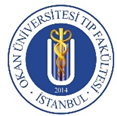 